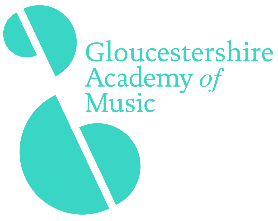 Beauchamp Adult Early Music Course 2021Covid guidance for participants, tutors and staffWe are looking forward to welcoming you to this year’s course.We are working very hard to keep everyone safe during the course.  The safety of participants, tutors and staff is our utmost priority, so please help us by adhering to the guidance.For the benefit of all, we request that you continue to follow some Covid-related measures, even if they are no longer compulsory.  It remains very important that you do not attend the course if you develop Covid symptoms or test positive.Please read this document carefully to help us maintain a safe environment for everyone.  If the government issues new advice relating to our activities, we may have to amend this guidance.Social DistancingWhenever possible or practical, please maintain distance between yourself and other people.Please adhere to any one-way systems that are in use in any of the buildings.Face coveringsWe encourage everyone, unless exempt, to bring and wear a face covering whenever it is possible/practical to do so.  We appreciate that this will not be possible when eating/drinking or playing/singing.SanitiserPlease bring your own sanitiser.Sanitise your hands regularly and before using any item that might be shared with others.There will be hand sanitiser stations distributed around the building.Please use antibacterial wipes to clean touch points before and after use of facilities in shared bathrooms.TestingWe ask that you carry out a lateral flow test (available from any local pharmacy) within 48 hours of attending the course.  We recommend that you take an additional test during the week.  There will be some available for your use if you require one.If you show any Covid symptoms during/after the course, in line with government guidance, you will need to organise a PCR test using https://get-coronavirus-test or by telephoning 119.  You must inform the course administrator immediately.  We will provide assistance and guidance as to what to do next.VentilationWhen not posing any other hazard, all possible doors and windows will be kept open.Venues may be draughty with the fresh air coming in – please dress appropriately.CleaningKey touch points will be cleaned regularly by the venue and GAM staff.By attending this year’s course, you are confirming that:You understand and will abide by the principles set out in this guideYou will bring a face covering (unless exempt) and sanitiserYou will be socially responsible and not behave in such a way that may encourage others to breach any control measuresYou will not attend the course if you or anyone in your household has shown any symptoms of Covid in the 7 days prior to your attendanceYou will not attend the course if you have been in close contact with anyone who has symptoms or has tested positive in the 14 days prior to the start of the courseYou will not attend the course if you have been told to self-isolate by Track and TraceYou will let the administrator know immediately if you develop symptoms of CovidYou accept that you may be asked to leave if you do not comply with any measures put in place to protect against the spread of CovidUseful contact informationJane Rothery, course administrator,  07903 099779	JaneR@glosacadmusic.orgKirsty Winnan, GAM executive director, 07846 956698    kirsty@glosacadmusic.org